.Программа семинара:Трудовой договор: стороны, права и обязанности работника и работодателя. Новшество в сроках трудового договора. Правовые последствия отсутствия трудового договора.  Продление срока трудового договора в связи с нахождением в трудовом отпуске.Обзор Нормативного постановления Верховного Суда Республики Казахстан от 6 октября 2017 года № 9 О некоторых вопросах применения судами законодательства при разрешении трудовых споров Положения трудового законодательства РК в вопросах института представительства работников.  Роль представителей работника в регулировании трудовых отношений.Институт социального партнёрства. Роль соглашений и их значение. Основные цели, задачи и функции республиканской, отраслевой, региональной комиссийНовшества в трудовом законодательстве РК в коллективно-договорных отношениях. Понятие «коллективного договора» и его роль в регулировании трудовых отношений. Изменения в трудовом законодательстве в части заключения и содержания коллективного договора. Подготовка и порядок ведения переговоров при заключении коллективного договора. Положения, рекомендуемые для включения в проект коллективного договора в интересах работодателя. Особенности продления трудового договора с беременными женщинами  и работниками, имеющими детей до трёх лет. Особенности заключения трудового договора с руководителем исполнительного органа юридического лица.Условие о неконкуренции.  Понятие прикомандирования работника к другому юридическому лицу особенности его применения.Испытание при приеме на работу. Особенности расторжения трудового договора при отрицательном результате испытания при приеме на работу. Порядок доказывания несоответствия работника занимаемой должности.Лектор: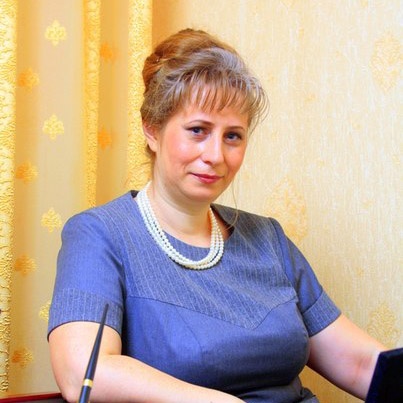 Гилёва Наталья Васильевна(г. Алматы)кандидат юридических наук, доцент кафедры международного права Казахского Национального Университета  им. аль-Фараби.Целевая аудитория:Данный тренинг рассчитан для топ- менеджеров компаний, юристов, менеджеров по персоналу, представителей работников, являющихся членами согласительной комиссии и т.д.Подробности:Онлайн-семинар состоится
8-9 апреля 2021г., На вебинарной платформе Zoom.с 10.00 до 17.00 часов Стоимость участия: До 26.03- 107 300  тенге.С 27.03-128 760 тенге.В стоимость обучения входит: Электронный раздаточный материал, электронный сертификат, сессия вопрос-ответ, прямое включение с лекторомСтоимость указана БЕЗ НДСАКЦИИ: ТК РК(107 300)+Аутстаффинг (107 300)=194 600ТК РК(107 300)+Согласительная комиссия (107 300)=194 600Особенности регулирования трудовых отношений по совместительству. О переводах на другую работу. Временный перевод по состоянию здоровья. Последствия для работодателя в случае невозможности перевода работника на другую работу по состоянию здоровья.  Временный перевод на другую работу беременных женщин. Изменения в законодательстве при временном переводе по состоянию здоровья.Перемещение работника на другое рабочее место. Основания и порядок изменения условий труда. Основания и порядок прекращения трудового договора. Расторжение  трудового договора по соглашению сторон. Процедура расторжения трудового договора по соглашению сторон с выплатой компенсации. Выгоды  работодателя при расторжении трудового договора по соглашению сторон с отдельными категориями работников.Расторжение трудового договора с руководителем исполнительного органа юридического лица.Порядок расторжения трудового договора по инициативе работника. Риски работодателя в случае несоблюдения условий трудового договора и расторжения последнего по инициативе работника.Основания и порядок расторжения трудового договора  по инициативе работодателя. Изменения в основаниях и порядке расторжения трудового договора по инициативе работодателя.Порядок расторжения трудового договора по инициативе работодателя  по новым основаниям Процедура расторжения трудового договора в связи с сокращением численности или штата работников с учётом Нормативного постановления Верховного Суда Республики Казахстан от 6 октября 2017 года № 9 О некоторых вопросах применения судами законодательства при разрешении трудовых споров;Основание и порядок прекращения трудового договора в связи с переводом работника в другое юридическое  лицоРиски работодателя при расторжении трудового договора по инициативе работодателя. Ограничения возможности расторжения трудового договора по инициативе работодателя. Процедура расторжения трудового договора в связи с сокращением численности или штата работников. Компенсационные выплаты в связи с  потерей работы. Расторжение трудового договора вследствие нарушения трудовой дисциплины работником. Последствия при нарушении процедуры расторжения трудового договора для работодателя. Правовые последствия незаконного прекращения  трудового договора.  Порядок восстановления работника в согласительной комиссии и в  судебном порядке. Случаи и порядок отстранения от работы. Отличие прекращения  трудового договора от отстранения от работы.Рабочее время: нормальная, сокращенная, меньшая и неполная  продолжительность рабочего времени. Понятие рабочего времени и его правовое регулирование. Виды рабочей недели. Продолжительность ежедневной работы (рабочей смены). Разделение ежедневной работы (рабочей смены) на части. Сменная работа. Риски для работодателя при составлении графика сменности. Работа в режиме гибкого рабочего времени.Работа в ночное время. Сверхурочные работы: понятие, предельное количество. Порядок и ограничения при привлечении работников к работе в ночное время. Риски работодателя в случае привлечения работников к работе в выходные и праздничные дни.  Учет рабочего времени: понятие и значение, его виды. Удержания из заработной платыПонятие и виды времени отдыха. Перерывы для отдыха и приема пищи. Специальные перерывы.Порядок предоставления оплачиваемого ежегодного трудового отпуска. Оплачиваемый ежегодный трудовой отпуск: продолжительность, порядок предоставления. Рекомендации для составления графика отпусков в интересах работодателя. Случаи  и порядок перенесения оплачиваемого ежегодного трудового отпуска.  Отзыв из оплачиваемого ежегодного трудового отпуска. Последствия для работодателя при отзыве работника из оплачиваемого ежегодного трудового отпуска. Риски работодателя в случае непредоставления ежегодного оплачиваемого трудового отпуска. Реализация права на оплачиваемый ежегодный трудовой  отпуск и выплата компенсации при прекращении трудового договораПредоставление отпуска по беременности и родам. Риски работодателя при продлении трудового договора с беременными женщинами. Риски работодателя при предоставлении отпусков без сохранения заработной платы и порядок их предоставления (учебный отпуск, отпуск без сохранения заработной платы и др.). Изменения при предоставлении отпуска по уходу за ребенком.Дистанционная работа. Условия труда работников, занятых на дистанционной работе.Нормы дисциплинарной ответственности в вопросах регулирования персоналом компании. Дисциплинарные взыскания: виды, порядок наложения, обжалования, снятия. Риски работодателя в случае нарушения процедуры привлечения работников к дисциплинарной ответственностиМатериальная ответственность и ее виды. Условия наступления материальной ответственности стороны трудового договора за причинение ущерба (вреда). Профессиональная подготовка, переподготовка и повышение квалификации. Права и обязанности работодателя и работника по подготовке, переподготовке и повышению квалификации. Дуальное обучение как форма профессиональной подготовки. Содержание договора обучения. Значение договора обучения для работодателя при взыскании сумм затраченных на обучение при досрочном расторжении трудового договора. Новеллы при  рассмотрении индивидуального трудового спора согласительной комиссией. Изменения в Трудовом кодексе РК. Государственный контроль в области трудового законодательства Республики Казахстан. Порядок посещение субъекта контроля. Ответственность за нарушение трудового законодательства  Республики Казахстан  с учётом Административного и Уголовного кодексов.  Рассмотрение кейсов  по вопросам семинара. Ответы на вопросы слушателей.О ЛЕКТОРЕ: ГИЛЁВА НАТАЛЬЯ ВАСИЛЬЕВНАпризнанный  эксперт по трудовому праву  в Республике Казахстан, доцент кафедры международного права, факультета международных отношений Казахского Национального Университета имени Аль-Фараби, профессиональный бизнес тренер.Регулярно проводит тренинги и семинары для руководителей организаций, руководителей структурных подразделений, департаментов, юристов, менеджеров по персоналу по темам: «Нормы Трудового Кодекса РК в интересах работодателя», «Некоторые вопросы трудового законодательства РК», «Особенности регулирования трудовых отношений при вахтовом методе работы», «Правовые вопросы безопасности и охраны труда», «Законодательное регулирование1трудовых отношений по Трудовому кодексу Республики Казахстан».